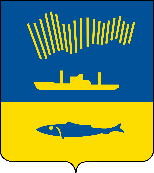 АДМИНИСТРАЦИЯ ГОРОДА МУРМАНСКАП О С Т А Н О В Л Е Н И Е 13.05.2020                                                                                                         № 1153 В соответствии со статьей 78 Бюджетного кодекса Российской Федерации, постановлением Правительства Российской Федерации                   от 06.09.2016 № 887 «Об общих требованиях к нормативным правовым      актам, муниципальным правовым актам, регулирующим предоставление субсидий юридическим лицам (за исключением субсидий государственным (муниципальным) учреждениям), индивидуальным предпринимателям, а   также физическим лицам – производителям товаров, работ, услуг»                          п о с т а н о в л я ю: 1. Внести в постановление администрации города Мурманска                       от 08.08.2018 № 2520 «Об утверждении Порядка предоставления субсидии на возмещение специализированной службе по вопросам похоронного дела расходов по гарантированному перечню услуг по погребению отдельных категорий умерших граждан на территории муниципального образования город Мурманск» следующие изменения:- пункт 7 изложить в новой редакции:«7. Контроль за выполнением настоящего постановления возложить на заместителя главы администрации города Мурманска – председателя комитета по развитию городского хозяйства Кольцова Э.С.».2. Внести в Порядок предоставления субсидии на возмещение специализированной службе по вопросам похоронного дела расходов по гарантированному перечню услуг по погребению отдельных категорий умерших граждан на территории муниципального образования город Мурманск, утвержденный постановлением администрации города Мурманска                                                                                                                                                                                                                                                                                                                                                                                                            от 08.08.2018 № 2520, изменения и изложить его в новой редакции согласно приложению к настоящему постановлению.3. Отделу информационно-технического обеспечения и защиты информации администрации города Мурманска (Кузьмин А.Н.) разместить настоящее постановление с приложением на официальном сайте администрации города Мурманска в сети Интернет.4. Редакции газеты «Вечерний Мурманск» (Хабаров В.А.) опубликовать настоящее постановление с приложением.5. Настоящее постановление вступает в силу со дня официального опубликования.6. Контроль за выполнением настоящего постановления возложить на заместителя главы администрации города Мурманска – председателя комитета по развитию городского хозяйства Кольцова Э.С.Глава  администрациигорода Мурманска							              Е.В. Никора